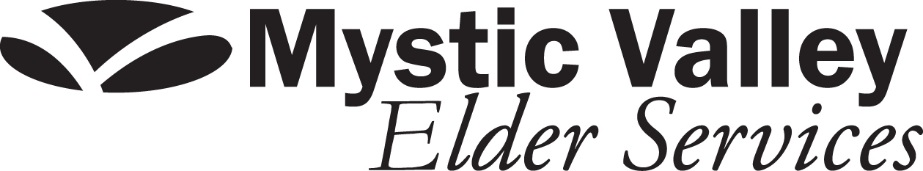 ADA and Title VI Civil Rights Complaint FormComplainant’s Name:					Complainant’s Telephone Number:			Complainant’s Street Address: 				Complainant’s City, State, Zip Code:			Complainant’s Email Address: 				Name of individual or organization you believe discriminated:Indicate the nature of the alleged discrimination (check all that apply):Location of the Alleged Incident: 	Date of Alleged Incident:              	Who do you allege was the victim of discrimination? You Someone else, please specify: 	 A Class of Persons, please specify: 	Please describe your complaint including specific details such as names, dates, times, and witnesses. Detail as clearly as possible what happened and you may attach additional materials.Have you filed this complaint with any other agency (federal, state, or local)? Yes, please specify:  NoSignature: _______________________________ Date: ___________________Please mail this compliant form to:Director of Quality Improvement and EvaluationMystic Valley Elder Services, Inc.300 Commercial Street, #19Malden, MA 02148Or Email to: LBeauregard@mves.org  Categories protected under Title VI Civil Rights Act of 1964Categories protected under ADA or other federal and/or state laws Race Disability Color Age National Origin (Language) Sex Other 